SC EEU SOFTWARE SRL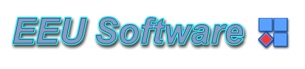 ORGANIZARE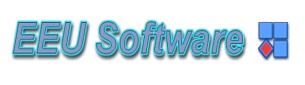 Functiile organizatiei sunt asigurate de structurile organizatorice astfel:Legatura dintre POLITICA, OBIECTIVE si STRUCTURI ORGANIZATORICE este urmatoarea:In scopul stabilirii activitatilor si raspunderilor pentru realizarea Politicii si a obiectivelor strategice, SC EEU SOFTWARE SRL este organizata intr-un ansamblu de structuri organizatorice, functii si relatii care constituie Sistemul de management (structura de organizare si functionare).Organigrama EEU SOFTWARE:Functia Strategie-OrganizareDirector GeneralFunctia Resurse umaneDirector GeneralFunctia Cercetare-DezvoltareProject manager Team LeaderFunctia Productie Project manager Team LeaderFunctia Financiar – ContabilaDirector FinanciarFunctia ComercialaDirector General, Sales reprezentativ, Project managerFunctia CalitateDirector General – Reprezentant management, Team LeaderPlan de afaceriPlan de afaceriPOLITICA si OBIECTIVELE ORGANIZATIEIManualul CalitatiiManualul Calitatii+ Proceduri+ ProceduriFUNCTIILE ORGANIZATIEISTRUCTURA ORGANIZATORICA(ORGANIGRAMA)STRUCTURA ORGANIZATORICA(ORGANIGRAMA)STRUCTURA ORGANIZATORICA(ORGANIGRAMA)ACTIVITATILE STRUCTURII ORGANIZATORICEACTIVITATILE STRUCTURII ORGANIZATORICEACTIVITATILE STRUCTURII ORGANIZATORICEFisa postuluiPOSTULPOSTULPOSTULATRIBUTIIRESPONSABILITATIRESPONSABILITATIRESPONSABILITATIAUTORITATE